MUZEUM KINEMATOGRAFII W ŁODZIMuzeum Kinematografii w Łodzi 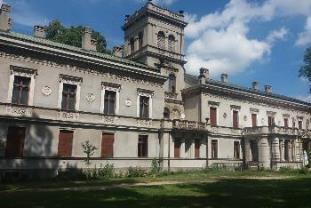 znajduje się przy placu Zwycięstwa 1 
w Łodzi.Ma siedzibę w dawnym pałacu fabrykanta Karola Scheiblera.Czym zajmuje się Muzeum?Muzeum wykonuje różne zadania.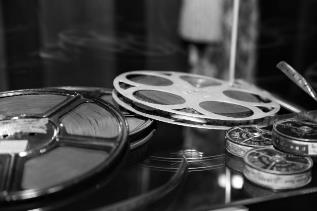 Pracownicy muzeum zbierają rzeczy związane z filmem.Te rzeczy pochodzą od wielu osób 
i instytucji z Polski i z całego świata.Muzeum dba o to, żeby wszystkie 
te rzeczy przechowywać długo w dobrym stanie.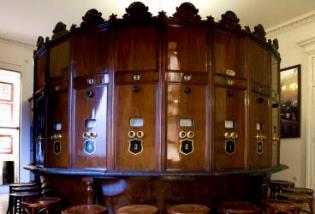 Można je zobaczyć na wystawach 
w Muzeum.Wystawa stała opowiada o historii filmowej Łodzi.Oprócz wystawy stałej są też wystawy czasowe, których tematy się zmieniają.Pracownicy Muzeum opowiadają 
o filmie i jego historii.Prowadzą lekcje i warsztaty filmowe. 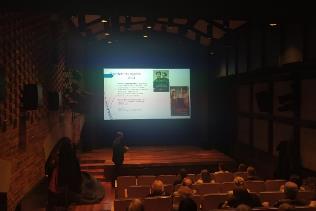 Prowadzą badania naukowe i piszą książki.Muzeum współpracuje z wieloma instytucjami i organizacjami.Dzięki tej współpracy się rozwija.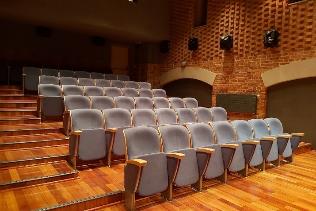 W Muzeum jest kino. W kinie wyświetla się filmy i organizuje spotkania z filmowcami i aktorami. Budynek Muzeum dostosowany 
do potrzeb osób z niepełnosprawnościami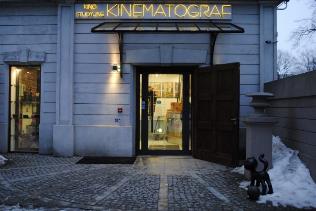 Wejście do Muzeum jest z poziomu ulicy.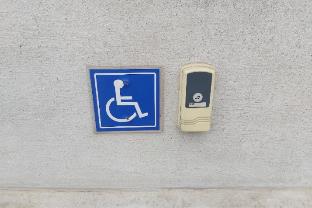 Dzwonek przed drzwiami wejściowymi pozwala na wezwanie pracownika Muzeum.Drzwi wejściowe do budynku 
i korytarze są odpowiednio szerokie dla osób na wózkach.Po wejściu jest kasa z niskim blatem. 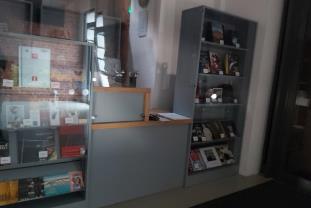 Do sal wystawowych na piętrach, 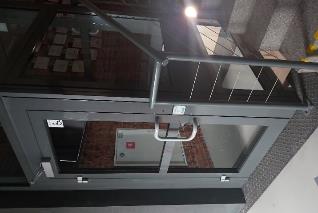 do których prowadzą schody, osoby na wózkach mogą wjechać dzięki platformie schodowej i windzie. W windzie są przyciski w alfabecie Brajla. Jest też informacja głosowa.Do sali kinowej, w której odbywają się pokazy filmów i spotkania można dojechać platformą umiejscowioną obok kasy. 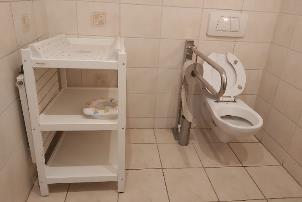 W korytarzu za szatnią 
oraz na poziomie -1 znajdują się 
toalety dla osób z niepełnosprawnościami. Kontakt z pracownikami MuzeumPracownicy muzeum pełnią rolę asystenta na życzenie osób ze specjalnymi potrzebami.Żeby załatwić sprawy w Muzeum, osoby 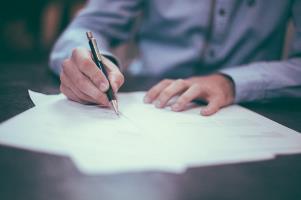 z niepełnosprawnościami mogą:napisać pismo i wysłać je na adres Muzeum Kinematografii w ŁodziPlac Zwycięstwa 1, 90-312 Łódźprzynieść pismo do sekretariatu Muzeum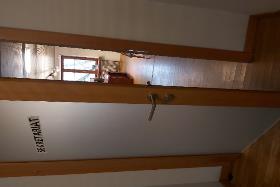 przyjść do Muzeum i spotkać się 
z pracownikiem w godzinach od 8 do 16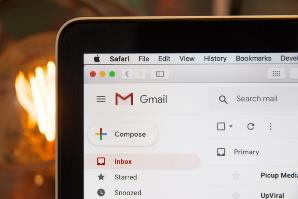 napisać wiadomość i wysłać na adres e-mailowy muzeum@kinomuzeum.plzadzwonić pod numer 426740957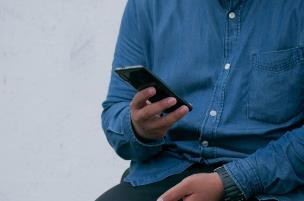 osoby głuche i słabosłyszące mogą 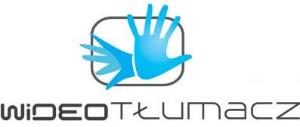 kontaktować się z pracownikami przez wideotłumacza. Połączenie z tłumaczem języka migowego jest dostępne w kasie Muzeum.